E-TUND – KOHTUME ÜHISES VIRTUAALSES KLASSIRUUMIS         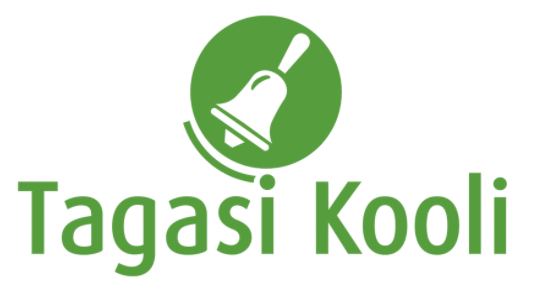 TUNNIKAVA #277* Tunnikava on loodud selleks, et pakkuda õpetajatele välja erinevaid variante õpilaste aktiivseks kaasamiseks tunni teemasse. Tunnikavas on meetodite osas tihti välja pakutud valikuvariante ja õpetaja teeb ise otsuse, millist meetodit kasutada. Tunnikava ei pea tingimata kasutama.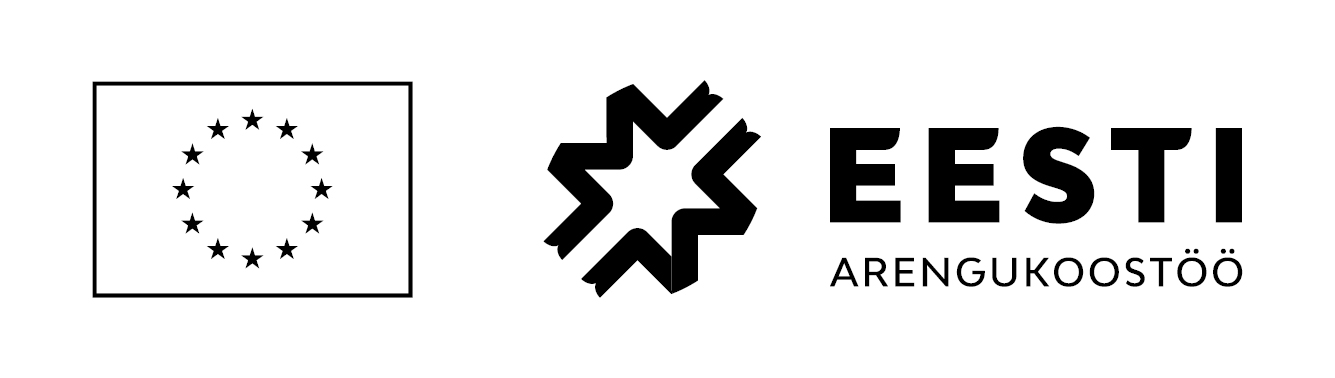 ** Kliimamuutuste teemaline külalistundide sari valmis Tagasi Kooli ja MTÜ Mondo koostöös projektist 1Planet4All. Projekti kaasrahastavad Euroopa Komisjon ja Eesti Välisministeerium arengu- ja humanitaarabi vahenditest. Sisu eest vastutab MTÜ Mondo ja see ei pruugi kajastada Euroopa Liidu ametlikke seisukohti. Tunni teema:Finants- ja ettevõtlussektori roll rohepöördes – kuidas see mind mõjutab?Külalisõpetaja:Aire Rihe, Keskkonnaministeeriumi keskkonnakorralduse ja välissuhete põhiüksuse nõunik Õpilased:10.-12. klassTunni õpieesmärk:Õpilane saab aru jätkusuutliku majanduse printsiipidest ning tunneb ära rohepesu. Seos RÕK-iga:õpipädevus, suhtluspädevus, digipädevus, loodusteaduste pädevus, majanduspädevus, keskkond, ökoloogia, kliimamuutused, ainelõiming geograafia, majandus- ja ühiskonnaõpetusega. 2 x 45-minutilise tunni ülesehitus:Tunni ettevalmistusõpetajatele ja õpilastele:Vajalikud vahendid video vaatamiseks: arvuti, internetiühendus, kõlarid, projektor. Palun avage arvuti, projektor ja e-tunni YouTube'i link.Logige võimalusel sisse YouTube'i keskkonda, et saaksite anda märku oma klassi liitumisest tunniga ja edastada õpilaste küsimusi.Kontrollige kõlareid, et heli oleks kosta kogu klassiruumis.ETTEVALMISTUS E-TUNNIKSTutvuge õpilaste töölehega (eraldi fail). Printige ja jagage see õpilastele.Vajalikud töövahendid õppetegevuse läbiviimiseks: õpilaste töölehed prindituna, võimalusel üks nutivahend (arvuti, tahvelarvuti, nutitelefon) grupi peale. Pange valmis paberilipikud, et õpilaste grupitööks välja loosida valdkonnad, milles õpilased kujuteldavat firmat hakkavad looma, nt kinnisvara, logistika, rõivatööstus, toiduainetööstus, meelelahutusäri (vt õpilaste tegevus gruppides).Tunni teema taust:Majandus pöördub kiiremini kui võiks arvata ning keskkonda säästev majandus on uus norm.  Tuleviku rahavoogusid suunavad jätkusuutlikud investeeringud. Nende tõlgenda- misel on oluline mõista keskkonnakestlikuse kriteeriumeid ning ühtlasi ka saada aru, missuguste tehingute puhul on tegemist rohepesuga. Häälestus ja ülesanne video ajaks10 minHÄÄLESTUS 10 minÕpetaja tutvustab külalistunni teemat: “Finants- ja ettevõtlussektori roll rohepöördes –  kuidas see mind mõjutab?” Õpetaja uurib õpilastelt, mida nad rohepöörde kohta teavad ning mida nad sooviksid külalisesinejalt küsida. Ühtlasi uurib õpetaja, kuidas rohepööre õpilasi mõjutab.  ÜLESANNE VIDEO VAATAMISE AJAKSLoengu ajal täidavad õpilased töölehelt küsimusi 4-6. Paluge õpilastel üles märkida küsimused, mis ülekande vaatamise ajal tekkisid, ning need teile edastada. Õpilaste küsimused edastage YouTube’i vestlusse teie ise või paluge seda teha õpilastel. Kui õpilased vaatavad e-tundi üksinda, palun rõhutage neile, et sobimatuid kommentaare ei tohi kirjutada.Otseülekande  vaatamine ja küsimuste esitamine30 minKÜSIMUSTE ESITAMINE KÜLALISÕPETAJALEYoutube’i vestlusesse ootame koolidelt küsimusi külalisõpetajale vormis:Kaari 12. klass, Kurtna Kool. Kuidas saada presidendiks?Õpetaja küsib õpilastelt ja valib välja parimad küsimused. Õpetaja või üks õpetaja pooltmääratud õpilane kirjutab küsimused YouTube'i vestlusaknasse.Kui õpilased jälgivad tundi oma seadmest, siis leppige õpilastega enne tundi kokkuYouTube’i vestluses osalemise reeglid. Reeglite õpetamiseta õpilasi Youtube’i lasta eitohi, sest õpilased hakkavad tundi segama. Kui vestlus muutub liialt segavaks, suletakse vestlus ja küsimusi esitada ei saa. Palun hoiatage oma õpilasi, et võib juhtuda, et kõigile küsimustele ei jõua otseülekandes vastata. Mida varem jõuate küsimused saata, seda suurema tõenäosusega jõuame vastata. Õpilaste tegevus gruppides 50 minÕpetaja uurib õpilastelt, mis neid külalistunni puhul kõige enam kõnetas. Missugused küsimused tekkisid neil loengut kuulates? Missugused tunded tekivad neil tuleviku majandusele mõeldes?Õpetaja jagab õpilased 3-5 liikmelistesse gruppidesse ning iga grupp saab loosiga ühe kindla valdkonna vastloodud firma, millele nad hakkavad keskkonnakestlikule majandusele vastavaid alusväärtusi looma. Nt kinnisvara, logistika, rõivatööstus, toidu- ainetööstus, meelelahutusäri.Pärast grupitöödIga grupp tutvustab oma firma alusväärtusi ning ühiselt analüüsitakse, mil määral need vastavad keskkonnakestliku majanduse printsiipidele. Ühiselt arutletakse, kas tegemist on päris sügavalt jätkusuutliku mudeliga või pigem rohepesule kalduva ettevõttega. Õpetaja võib analüüsi osas kasutada jätkutegevuses olevaid materjale rohepesu ja ettevõtluse kohta (grupitöö ajal saab näiteks neid lehti tahvlile kuvada või ise kiirelt läbi käia). Näiteks leiab infot Vastutustundliku Ettevõtluse Foorumi kodulehelt:
https://csr.ee/eesmargid/Õpetaja uurib õpilastelt, kui paljud tulevikus soovivad oma ettevõtet juhtida? Missuguseid emotsioone neis tuleviku-majanduselu tekitab? Kas mõni õpilasfirma on enda alusdokumentides ka keskkonnakesktlikke väärtusi/printsiipe maininud või kas keegi võiks tulevikus kaaluda eetilise ning jätkusuutliku õpilasfirma loomist? Mis valdkonnas nad sellisel juhul tegutseks? Võimalikud jätkutegevused ja lisamaterjalidNädala jooksul tutvuvad õpilased töölehel välja toodud lisamaterjalidega ning loovad meeme teemal „Kliimamuutused ja ettevõtlus“. Õpetaja kogub meemid kokku ja saadab aadressile mari.jogiste@mondo.org.ee hiljemalt 04.03.2022. Parimad meemid saavad auhinnad.Vaadata Maailmakooli filmikogust filme “Kliimamuutus- faktid”, “Roheline vale”.Tellida kooli Silvia Pärmanni näitus „Jahedad maastikud“ 